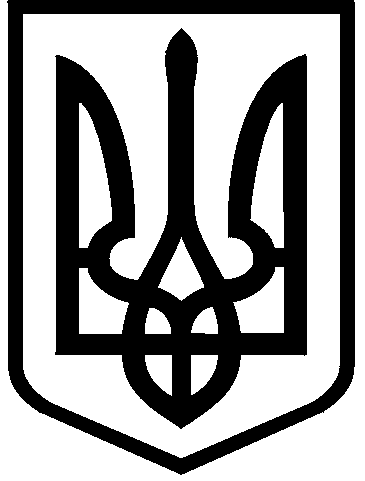 КИЇВСЬКА МІСЬКА РАДАVIII СКЛИКАННЯПОСТІЙНА КОМІСІЯ З ПИТАНЬ ЕКОЛОГІЧНОЇ ПОЛІТИКИ01044, м. Київ, вул. Хрещатик, 36 к.1005/1 	                            тел.:(044)202-70-76, тел./факс:(044)202-72-31 Протокол № 21/95засідання постійної комісії Київської міської ради з питань екологічної політикивід 11.12.2019Місце проведення: Київська міська рада, м. Київ, вул. Хрещатик, 36, десятий поверх, каб. 1017, початок проведення засідання о 14:00.Склад комісії: 8 депутатів Київської міської ради.Присутні: 6 депутатів Київської міської ради – членів постійної комісії:Відсутні: 2 депутати Київської міської ради: Пилипенко С.О., Пинзеник О.О. Запрошені:Порядок деннийЗаслуховування звіту заступника голови Київської міської державної адміністрації Пантелеєва П.О. про стан виконання плану заходів, спрямованих на реалізацію електронній петиції № 376 «Визнати долину русла річки Либідь зоною екологічного лиха та розпочати вживання невідкладних заходів із відновлення екосистеми річки Либідь та навколишньої території!».Доповідачі: Заступник голови Київської міської державної адміністрації – Пантелеєв Петро Олександрович;Начальник Управління екології та природних ресурсів виконавчого органу Київської міської ради (Київської міської державної адміністрації) – Мальований Андрій Миколайович;Автор петиції - Пузань Антон Вікторович.Про розгляд проекту рішення Київської міської ради «Про порушення перед Головою Верховної Ради України клопотання про нагородження Грамотою Верховної Ради України Ковшуна Євгена Миколайовича», (доручення заступника міського голови – секретаря Київської міської ради від 27.11.2019 №08/231-3580/ПР).Доповідачі: Начальник Управління екології та природних ресурсів виконавчого органу Київської міської ради (Київської міської державної адміністрації) – Мальований Андрій Миколайович.Про розгляд листа КО «Київзеленбуд» від 06.11.2019 № 226-5310 (вх. від 06.11.2019 № 288/194) щодо виділення додаткових коштів на забезпечення діяльності районних комунальних підприємств на 2020 рік.Доповідачі: В.о. генерального директора КО «Київзеленбуд» – Король Олексій Валентинович;Начальник Управління екології та природних ресурсів виконавчого органу Київської міської ради (Київської міської державної адміністрації) – Мальований Андрій Миколайович.Про розгляд листа КО «Київзеленбуд» від 20.11.2019 № 226-5596 (вх. від 20.11.2019 №08/27230) щодо розміщення майданчика для паркування транспортних засобів на вул. Вифліємській, навпроти буд. № 4 та внесення змін до рішення Київської міської ради від 23.06.2011 № 242/5629 «Про встановлення місцевих податків і зборів у м. Києві». Доповідачі: В.о. генерального директора КО «Київзеленбуд» – Король Олексій Валентинович;Начальник Управління екології та природних ресурсів виконавчого органу Київської міської ради (Київської міської державної адміністрації) – Мальований Андрій Миколайович;Директор Департаменту земельних ресурсів виконавчого органу Київської міської ради (Київської міської державної адміністрації) – Оленич Петро Сергійович;В.о. директора Департаменту транспортної інфраструктури виконавчого органу Київської міської ради (Київської міської державної адміністрації) – Шпильовий Іван Федорович.Про розгляд звернення громадської організації «МІЙ КИЇВ» (вх. від 25.11.2019 №08/27630) стосовно збереження території Труханового острова, на якій планується реалізація проектів «Облаштування воднолижного комплексу для активного відпочинку з об’єктами спортивно-рекреаційного призначення на території Труханового острова» та «Облаштування музейної експозиції історії Труханового острова з супутньою інфраструктурою на території Труханового острова». Доповідачі: Голова громадської організації «МІЙ КИЇВ» – Меншиков Олександр Миколайович;Начальник Управління екології та природних ресурсів виконавчого органу Київської міської ради (Київської міської державної адміністрації) – Мальований Андрій Миколайович;Директор Департаменту земельних ресурсів виконавчого органу Київської міської ради (Київської міської державної адміністрації) – Оленич Петро Сергійович;Директор Департаменту економіки та інвестицій виконавчого органу Київської міської ради (Київської міської державної адміністрації) – Мельник Наталія Олегівна; В.о. генерального директора КО «Київзеленбуд» – Король Олексій Валентинович;Директор Комунального підприємства по утриманню зелених насаджень Дніпровського району м. Києва – Ковшун Євген Миколайович.Про розгляд звернення депутата Київської міської ради 
Паладія С.В. (вх. від 31.10.2019 № 288/186) щодо розгляду листа Назаренка Ю.Б. про створення охоронних зон навколо парку «Партизанська слава» у Дарницькому районі м. Києва.Доповідачі: Депутат Київської міської ради – Паладій Сергій Володимирович;Начальник Управління екології та природних ресурсів виконавчого органу Київської міської ради (Київської міської державної адміністрації) – Мальований Андрій Миколайович; Автор звернення – Назаренко Юрій Борисович.Про розгляд ініціативи депутата Київської міської ради Мірошниченка І.М. (вх. від 01.11.2019 №08/25210) стосовно створення скверу на земельній ділянці, що розташована в межах вул. Ревуцького та 
вул. Здолбунівської у Дарницькому районі м. Києва.Доповідачі: Депутат Київської міської ради – Мірошниченко Ігор Михайлович;Директор Департаменту земельних ресурсів виконавчого органу Київської міської ради (Київської міської державної адміністрації) – Оленич Петро Сергійович;Директор Департаменту містобудування та архітектури виконавчого органу Київської міської ради (Київської міської державної адміністрації) – Свистунов Олександр Вікторович;В.о. генерального директора КО «Київзеленбуд» – Король Олексій Валентинович.Про розгляд ініціативи депутата Київської міської ради 
Назаренка В.Е. (вх. від 25.11.2019 №08/27637) стосовно створення скверу на земельній ділянці, яка розташована на вул. Вадима Гетьмана, 27 у Солом’янському районі м. Києва.Доповідачі: Депутат Київської міської ради – Назаренко Володимир Едуардович;Директор Департаменту земельних ресурсів виконавчого органу Київської міської ради (Київської міської державної адміністрації) – Оленич Петро Сергійович;Директор Департаменту містобудування та архітектури виконавчого органу Київської міської ради (Київської міської державної адміністрації) – Свистунов Олександр Вікторович;В.о. генерального директора КО «Київзеленбуд» – Король Олексій Валентинович.Про розгляд проекту рішення Київської міської ради «Про надання Київському комунальному об’єднанню зеленого будівництва та експлуатації зелених насаджень міста «Київзеленбуд» дозволу на розроблення проекту землеустрою щодо відведення в постійне користування земельної ділянки для утримання та благоустрою зелених зон і зелених насаджень та обслуговування скверу на просп. Лісовому, 4-а у Деснянському районі міста Києва» (справа 512501177), (доручення заступника міського голови – секретаря Київської міської ради від 22.11.2019 №08/231-3565/ПР).Доповідачі: Директор Департаменту земельних ресурсів виконавчого органу Київської міської ради (Київської міської державної адміністрації) – Оленич Петро Сергійович;Директор Департаменту містобудування та архітектури виконавчого органу Київської міської ради (Київської міської державної адміністрації) – Свистунов Олександр Вікторович;В.о. генерального директора КО «Київзеленбуд» – Король Олексій Валентинович.Про розгляд проекту рішення Київської міської ради «Про надання Київському комунальному об'єднанню зеленого будівництва та експлуатації зелених насаджень міста "Київзеленбуд" дозволу на розроблення проекту землеустрою щодо відведення земельної ділянки у постійне користування для обслуговування та експлуатації зелених насаджень загального користування (скверу) на вул. Ревуцького, 10/2, вул. Анни Ахматової, 2-а у Дарницькому районі міста Києва» (справа 555301675), (доручення заступника міського голови – секретаря Київської міської ради від 22.11.2019 №08/231-3564/ПР).Доповідачі: Директор Департаменту земельних ресурсів виконавчого органу Київської міської ради (Київської міської державної адміністрації) – Оленич Петро Сергійович;Директор Департаменту містобудування та архітектури виконавчого органу Київської міської ради (Київської міської державної адміністрації) – Свистунов Олександр Вікторович;В.о. генерального директора КО «Київзеленбуд» – Король Олексій Валентинович.Про розгляд проекту рішення Київської міської ради «Про надання Київському комунальному об’єднанню зеленого будівництва та експлуатації зелених насаджень міста "Київзеленбуд" дозволу на розроблення проекту землеустрою щодо відведення у постійне користування земельної ділянки для обслуговування, утримання та експлуатації зелених насаджень на 
вул. Олександра Кошиця, 7, 7-а у Дарницькому районі міста Києва» (справа 201210483), (доручення заступника міського голови – секретаря Київської міської ради від 22.11.2019 №08/231-3566/ПР).Доповідачі: Директор Департаменту земельних ресурсів виконавчого органу Київської міської ради (Київської міської державної адміністрації) – Оленич Петро Сергійович;Директор Департаменту містобудування та архітектури виконавчого органу Київської міської ради (Київської міської державної адміністрації) – Свистунов Олександр Вікторович;В.о. генерального директора КО «Київзеленбуд» – Король Олексій Валентинович.Про розгляд проекту рішення Київської міської ради «Про надання Київському комунальному об'єднанню зеленого будівництва та експлуатації зелених насаджень міста «Київзеленбуд» дозволу на розроблення проекту землеустрою щодо відведення земельної ділянки у постійне користування для експлуатації та обслуговування зелених насаджень загального користування вздовж вул. Столєтова у Голосiївському районі міста Києва» (справа 668080138), (доручення заступника міського голови – секретаря Київської міської ради від 14.11.2019 №08/231-3313/ПР).Доповідачі: Директор Департаменту земельних ресурсів виконавчого органу Київської міської ради (Київської міської державної адміністрації) – Оленич Петро Сергійович;Директор Департаменту містобудування та архітектури виконавчого органу Київської міської ради (Київської міської державної адміністрації) – Свистунов Олександр Вікторович;В.о. генерального директора КО «Київзеленбуд» – Король Олексій Валентинович.Про розгляд проекту рішення Київської міської ради «Про надання Київському комунальному об’єднанню зеленого будівництва та експлуатації зелених насаджень міста "Київзеленбуд" дозволу на розроблення проекту землеустрою щодо відведення у постійне користування земельної ділянки для обслуговування, утримання та експлуатації зелених насаджень на 
вул. Тростянецькій, 2, вул. Ревуцького, 25, 27, 29, вул. Архітектора Вербицького, 4, 4-а, 6-а, 8-а у Дарницькому районі міста Києва» (справа 569501675), (доручення заступника міського голови – секретаря Київської міської ради від 25.11.2019 №08/231-3575/ПР).Доповідачі: Директор Департаменту земельних ресурсів виконавчого органу Київської міської ради (Київської міської державної адміністрації) – Оленич Петро Сергійович;Директор Департаменту містобудування та архітектури виконавчого органу Київської міської ради (Київської міської державної адміністрації) – Свистунов Олександр Вікторович;В.о. генерального директора КО «Київзеленбуд» – Король Олексій Валентинович.Про розгляд проекту рішення Київської міської ради «Про надання Київському комунальному об'єднанню зеленого будівництва та експлуатації зелених насаджень міста "Київзеленбуд" дозволу на розроблення проекту землеустрою щодо відведення земельної ділянки у постійне користування для обслуговування та експлуатації зелених насаджень загального користування (скверу) на вул. Вишняківській, 8-а у Дарницькому районі міста Києва» (справа 330170829), (доручення заступника міського голови – секретаря Київської міської ради від 21.11.2019 №08/231-3520/ПР).Доповідачі: Директор Департаменту земельних ресурсів виконавчого органу Київської міської ради (Київської міської державної адміністрації) – Оленич Петро Сергійович;Директор Департаменту містобудування та архітектури виконавчого органу Київської міської ради (Київської міської державної адміністрації) – Свистунов Олександр Вікторович;В.о. генерального директора КО «Київзеленбуд» – Король Олексій Валентинович.Про розгляд проекту рішення Київської міської ради «Про надання Київському комунальному об'єднанню зеленого будівництва та експлуатації зелених насаджень міста "Київзеленбуд" дозволу на розроблення проекту землеустрою щодо відведення у постійне користування земельної ділянки для обслуговування та експлуатації зелених насаджень загального користування біля будинків № 5, 5-а та №7 на бульв. Лесі Українки у Печерському районі міста Києва» (справа 435011068), (доручення заступника міського голови – секретаря Київської міської ради від 21.11.2019 №08/231-3521/ПР).Доповідачі: Директор Департаменту земельних ресурсів виконавчого органу Київської міської ради (Київської міської державної адміністрації) – Оленич Петро Сергійович;Директор Департаменту містобудування та архітектури виконавчого органу Київської міської ради (Київської міської державної адміністрації) – Свистунов Олександр Вікторович;В.о. генерального директора КО «Київзеленбуд» – Король Олексій Валентинович.Про розгляд проекту рішення Київської міської ради «Про надання Київському комунальному об'єднанню зеленого будівництва та експлуатації зелених насаджень міста «Київзеленбуд» дозволу на розроблення проекту землеустрою щодо відведення земельної ділянки у постійне користування для обслуговування та експлуатації зелених насаджень загального користування (скверу) на просп. Академіка Палладіна у Святошинському районі міста Києва» (справа 603730164), (доручення заступника міського голови – секретаря Київської міської ради від 21.11.2019 №08/231-3522/ПР).Доповідачі: Директор Департаменту земельних ресурсів виконавчого органу Київської міської ради (Київської міської державної адміністрації) – Оленич Петро Сергійович;Директор Департаменту містобудування та архітектури виконавчого органу Київської міської ради (Київської міської державної адміністрації) – Свистунов Олександр Вікторович;В.о. генерального директора КО «Київзеленбуд» – Король Олексій Валентинович.Про розгляд проекту рішення Київської міської ради «Про надання Київському комунальному об'єднанню зеленого будівництва та експлуатації зелених насаджень міста "Київзеленбуд" дозволу на розроблення проекту землеустрою щодо відведення у постійне користування земельної ділянки для обслуговування та експлуатації зелених насаджень загального користування на бульварі Лесі Українки між будинками 11, 13 та 15 у Печерському районі міста Києва» (справа 574101260), (доручення заступника міського голови – секретаря Київської міської ради від 20.11.2019 №08/231-3488/ПР).Доповідачі: Директор Департаменту земельних ресурсів виконавчого органу Київської міської ради (Київської міської державної адміністрації) – Оленич Петро Сергійович;Директор Департаменту містобудування та архітектури виконавчого органу Київської міської ради (Київської міської державної адміністрації) – Свистунов Олександр Вікторович;В.о. генерального директора КО «Київзеленбуд» – Король Олексій Валентинович.Про розгляд проекту рішення Київської міської ради «Про надання дозволу на розроблення проекту землеустрою щодо відведення земельних ділянок відкритому акціонерному товариству «Київенергоремонт» на Парковій дорозі, 12 у Дніпровському районі м. Києва для експлуатації та обслуговування існуючих будинків та споруд відпочинку», К-23076 (доручення заступника міського голови – секретаря Київської міської ради від 07.04.2016 №08/231-1704/ПР).Доповідачі: Директор Департаменту земельних ресурсів виконавчого органу Київської міської ради (Київської міської державної адміністрації) – Оленич Петро Сергійович;Директор Департаменту містобудування та архітектури виконавчого органу Київської міської ради (Київської міської державної адміністрації) – Свистунов Олександр Вікторович;В.о. генерального директора КО «Київзеленбуд» – Король Олексій Валентинович. Про розгляд проекту рішення Київської міської ради «Про поновлення товариству з обмеженою відповідальністю «Рибальський рай» договору оренди земельної ділянки для експлуатації та обслуговування будівель і споруд майнового комплексу та ставків для здійснення рибогосподарської діяльності із розведення цінних порід риб з організацією любительського лову риби від 13 липня 2007 року № 78-6-00446 та внесення змін до нього», (450052438) А-20979, (доручення заступника міського голови – секретаря Київської міської ради від 08.10.2019 №08/231-3054/ПР).Доповідачі: Директор Департаменту земельних ресурсів виконавчого органу Київської міської ради (Київської міської державної адміністрації) – Оленич Петро Сергійович;Директор Департаменту містобудування та архітектури виконавчого органу Київської міської ради (Київської міської державної адміністрації) – Свистунов Олександр Вікторович;В.о. генерального директора КО «Київзеленбуд» – Король Олексій Валентинович.Про розгляд проекту рішення Київської міської ради «Про поновлення товариству з обмеженою відповідальністю «Рибальський рай» договору оренди земельної ділянки для експлуатації та обслуговування будівель і споруд майнового комплексу та ставків для здійснення рибогосподарської діяльності із розведення цінних порід риб з організацією любительського лову риби від 13 липня 2007 року № 78-6-00447 та внесення змін до нього», (504405005) А-20974, (доручення заступника міського голови – секретаря Київської міської ради від 10.10.2019 №08/231-3065/ПР).Доповідачі: Директор Департаменту земельних ресурсів виконавчого органу Київської міської ради (Київської міської державної адміністрації) – Оленич Петро Сергійович;Директор Департаменту містобудування та архітектури виконавчого органу Київської міської ради (Київської міської державної адміністрації) – Свистунов Олександр Вікторович;В.о. генерального директора КО «Київзеленбуд» – Король Олексій Валентинович.СЛУХАЛИ: Ялового К.В. щодо прийняття за основу порядку денного із 20 питань засідання постійної комісії Київської міської ради з питань екологічної політики від 11.12.2019.ВИРІШИЛИ: Прийняти за основу порядок денний із 20 питань засідання постійної комісії Київської міської ради з питань екологічної політики від 11.12.2019.ГОЛОСУВАЛИ: «за» – 6, «проти» – 0, «утримались» – 0, «не голосували» – 0. Рішення прийнято. Питання, винесені на розгляд з голосу:СЛУХАЛИ:Яловий К.В.Про пропозицію голови постійної комісії Київської міської ради з питань екологічної політики Ялового К.В. доповнити питання 8 розглядом звернення депутата Київської міської ради Назаренка В.Е. (вх. від 03.12.2019 №08/28617) щодо спільного розгляду з ініціативою депутата Київської міської ради Назаренка В.Е. (вх. від 25.11.2019 №08/27637) стосовно створення скверу на земельній ділянці на вул. Вадима Гетьмана, 27 у Солом’янському районі 
м. Києва.ВИРІШИЛИ: Доповнити питання 8 розглядом звернення депутата Київської міської ради Назаренка В.Е. (вх. від 03.12.2019 №08/28617) щодо спільного розгляду з ініціативою депутата Київської міської ради Назаренка В.Е. (вх. від 25.11.2019 №08/27637) стосовно створення скверу на земельній ділянці на 
вул. Вадима Гетьмана, 27 у Солом’янському районі м. Києва.ГОЛОСУВАЛИ: «за» – 6, «проти» – 0, «утримались» – 0, «не голосували» – 0. Рішення прийнято. СЛУХАЛИ:Яловий К.В.Про пропозицію голови постійної комісії Київської міської ради з питань екологічної політики Ялового К.В. доповнити питання 6 розглядом звернення депутата Київської міської ради Паладія С.В. (вх. від 06.12.2019 №288/244) спільно зі зверненням (вх. від 31.10.2019 № 288/186) щодо розгляду листа громадянина Назаренка Ю.Б. про створення охоронних зон навколо парку «Партизанська слава» у Дарницькому районі м. Києва.ВИРІШИЛИ: Доповнити питання 6 розглядом звернення депутата Київської міської ради Паладія С.В. (вх. від 06.12.2019 №288/244) спільно зі зверненням (вх. від 31.10.2019 № 288/186) щодо розгляду листа громадянина Назаренка Ю.Б. про створення охоронних зон навколо парку «Партизанська слава» у Дарницькому районі м. Києва.ГОЛОСУВАЛИ: «за» – 6, «проти» – 0, «утримались» – 0, «не голосували» – 0. Рішення прийнято. СЛУХАЛИ: Ялового К.В. щодо прийняття в цілому порядку денного із 20 питань засідання постійної комісії Київської міської ради з питань екологічної політики від 11.12.2019.ВИРІШИЛИ: Прийняти в цілому порядок денний із 20 питань засідання постійної комісії Київської міської ради з питань екологічної політики від 11.12.2019.ГОЛОСУВАЛИ: «за» – 6, «проти» – 0, «утримались» – 0, «не голосували» – 0. Рішення прийнято. Голова постійної комісії Київської міської ради з питань екологічної політики звернувся до депутатів Київської міської ради із запитанням про наявність у будь-кого реального чи потенційного конфлікту інтересів стосовно будь-якого з питань порядку денного, а також про наявність у будь-кого відомостей про конфлікт інтересів у іншого депутата Київської міської ради.Письмова інформація від депутатів Київської міської ради не надходила, усна не озвучувалася.Розгляд (обговорення) питань порядку денного:Заслуховування звіту заступника голови Київської міської державної адміністрації Пантелеєва П.О. про стан виконання плану заходів, спрямованих на реалізацію електронній петиції № 376 «Визнати долину русла річки Либідь зоною екологічного лиха та розпочати вживання невідкладних заходів із відновлення екосистеми річки Либідь та навколишньої території!».СЛУХАЛИ: Савченко О.О.ВИСТУПИЛИ: Сойкіс Г.М., Дюжев С.А.ВИРІШИЛИ:Взяти до відома інформацію, оголошену на засіданні постійної комісії.Звернутись до заступника голови Київської міської державної адміністрації Пантелеєва П.О. з проханням надати інформацію:які заходи вживаються для здійснення контролю за несанкціонованими врізками в систему дощової каналізації, що забруднюють водні об’єкти, в том числі річки Дніпро та Либідь;які заходи вживаються щодо виявлення позабалансових зливостоків та подальшого поводження з ними;які інші відповідні дії виконавчий орган Київської міської ради (Київської міської державної адміністрації) здійснює щодо захисту від шкідливих скидів та захаращення р. Либідь.Звернутись до Управління екології та природних ресурсів виконавчого органу Київської міської ради (Київської міської державної адміністрації) з проханням надати інформацію на звернення громадських активістів стосовно наявного проєкту Детального плану території у Голосіївському районі щодо містобудівних планів відносно р. Либідь ГОЛОСУВАЛИ: «за» – 6, «проти» – 0, «утримались» – 0, «не голосували» – 0.Рішення прийнято.Про розгляд проекту рішення Київської міської ради «Про порушення перед Головою Верховної Ради України клопотання про нагородження Грамотою Верховної Ради України Ковшуна Євгена Миколайовича», (доручення заступника міського голови – секретаря Київської міської ради від 27.11.2019 №08/231-3580/ПР).СЛУХАЛИ: Яловий К.В.ВИРІШИЛИ: Підтримати проект рішення Київської міської ради «Про порушення перед Головою Верховної Ради України клопотання про нагородження Грамотою Верховної Ради України Ковшуна Євгена Миколайовича», (доручення заступника міського голови – секретаря Київської міської ради від 27.11.2019 №08/231-3580/ПР).ГОЛОСУВАЛИ: «за» – 6, «проти» – 0, «утримались» – 0, «не голосували» – 0.Рішення прийнято.Про розгляд листа КО «Київзеленбуд» від 06.11.2019 № 226-5310 (вх. від 06.11.2019 № 288/194) щодо виділення додаткових коштів на забезпечення діяльності районних комунальних підприємств на 2020 рік.СЛУХАЛИ: Король О.В.ВИСТУПИЛИ: Яловий К.В.ВИРІШИЛИ: Звернутись до Управління екології та природних ресурсів виконавчого органу Київської міської ради (Київської міської державної адміністрації) з проханням врахувати пропозиції КО «Київзеленбуд» та подати відповідний бюджетний запит.Звернутись до постійної комісії Київської міської ради з питань бюджету та соціально-економічного розвитку та Департаменту фінансів виконавчого органу Київської міської ради (Київської міської державної адміністрації) з проханням опрацювати можливість виділення додаткових коштів на забезпечення діяльності районних комунальних підприємств на 2020 рік у сумі 128 529,8 тис. грн.ГОЛОСУВАЛИ: «за» – 5, «проти» – 0, «утримались» – 0, «не голосували» – 1.Рішення прийнято.Про розгляд листа КО «Київзеленбуд» від 20.11.2019 № 226-5596 (вх. від 20.11.2019 №08/27230) щодо розміщення майданчика для паркування транспортних засобів на вул. Вифліємській, навпроти буд. № 4 у Дніпровському районі м. Києва та внесення змін до рішення Київської міської ради від 23.06.2011 № 242/5629 «Про встановлення місцевих податків і зборів у м. Києві». СЛУХАЛИ: Король О.В.ВИСТУПИЛИ: Яловий К.В.ВИРІШИЛИ: Доручити КО «Київзеленбуд» спільно з Департаментом транспортної інфраструктури виконавчого органу Київської міської ради (Київської міської державної адміністрації) вирішити питання щодо недопущення розміщення автомайданчика на зеленій зоні на вул. Вифліємській, навпроти буд. № 4 у Дніпровському районі м. Києва.ГОЛОСУВАЛИ: «за» – 6, «проти» – 0, «утримались» – 0, «не голосували» – 0.Рішення прийнято.Про розгляд звернення громадської організації «МІЙ КИЇВ» (вх. від 25.11.2019 №08/27630) стосовно збереження території Труханового острова, на якій планується реалізація проектів «Облаштування воднолижного комплексу для активного відпочинку з об’єктами спортивно-рекреаційного призначення на території Труханового острова» та «Облаштування музейної експозиції історії Труханового острова з супутньою інфраструктурою на території Труханового острова». СЛУХАЛИ: Кретов І.Г.ВИСТУПИЛИ: Плюйко М.М., Мірошниченко І.М., Світличний О.П., 
Дюжев С.А., Яловий К.В.ВИРІШИЛИ: Звернутись до Київського міського голови Кличка В.В. з проханням доручити відповідним структурним підрозділам виконавчого органу Київської міської ради (Київської міської державної адміністрації) не проводити інвестиційні конкурси, у тому числі на території Труханового острова у Дніпровському районі м. Києва, до розроблення та затвердження відповідного детального плану території та Генерального плану міста.ГОЛОСУВАЛИ: «за» – 5, «проти» – 0, «утримались» – 0, «не голосували» – 1.Рішення прийнято.Про розгляд звернень депутата Київської міської ради Паладія С.В. (вх. від 31.10.2019 № 288/186) та (вх. від 06.12.2019 №288/244) щодо розгляду листа Назаренка Ю.Б. про створення охоронних зон навколо парку «Партизанська слава» у Дарницькому районі м. Києва.СЛУХАЛИ: Яловий К.В.ВИСТУПИЛИ: Назаренко Ю.Б., Мальований А.М., Дюжев С.А.ВИРІШИЛИ: Взяти до відома інформацію, викладену в зверненнях депутата Київської міської ради Паладія С.В. (вх. від 31.10.2019 № 288/186) та (вх. від 06.12.2019 №288/244) щодо розгляду листа Назаренка Ю.Б. про створення охоронних зон навколо парку «Партизанська слава» у Дарницькому районі м. Києва і оголошену на засіданні постійної комісії.Рекомендувати начальнику Управління екології та природних ресурсів виконавчого органу Київської міської ради (Київської міської державної адміністрації) Мальованому А.М. взяти дане питання під особистий контроль.ГОЛОСУВАЛИ: «за» – 5, «проти» – 0, «утримались» – 0, «не голосували» – 1.Рішення прийнято.Про розгляд ініціативи депутата Київської міської ради 
Мірошниченка І.М. (вх. від 01.11.2019 №08/25210) стосовно створення скверу на земельній ділянці, що розташована в межах вул. Ревуцького та вул. Здолбунівської у Дарницькому районі м. Києва.СЛУХАЛИ:Яловий К.В.ВИРІШИЛИ: Підтримати ініціативу депутата Київської міської ради 
Мірошниченка І.М. (вх. від 01.11.2019 №08/25210) стосовно створення скверу на земельній ділянці, що розташована в межах вул. Ревуцького та вул. Здолбунівської у Дарницькому районі м. Києва.Звернутись до КО «Київзеленбуд» з проханням подати клопотання про надання дозволу на розроблення проекту землеустрою щодо відведення земельної ділянки для створення скверу в установленому порядку.ГОЛОСУВАЛИ: «за» – 5, «проти» – 0, «утримались» – 0, «не голосували» – 1.Рішення прийнято.Про розгляд ініціативи депутата Київської міської ради Назаренка В.Е. (вх. від 25.11.2019 №08/27637) та звернення (вх. від 03.12.2019 № 08/28617) стосовно створення скверу на земельній ділянці, яка розташована на 
вул. Вадима Гетьмана, 27 у Солом’янському районі м. Києва.СЛУХАЛИ:Яловий К.В.ВИСТУПИЛИ: Назаренко В.Е.ВИРІШИЛИ: Підтримати ініціативу депутата Київської міської ради Назаренка В.Е. (вх. від 25.11.2019 №08/27637) стосовно створення скверу на земельній ділянці, яка розташована на вул. Вадима Гетьмана, 27 у Солом’янському районі м. Києва.Звернутись до КО «Київзеленбуд» з проханням подати клопотання про надання дозволу на розроблення проекту землеустрою щодо відведення земельної ділянки для створення скверу в установленому порядку.ГОЛОСУВАЛИ: «за» – 5, «проти» – 0, «утримались» – 0, «не голосували» – 1.Рішення прийнято.Про розгляд проекту рішення Київської міської ради «Про надання Київському комунальному об’єднанню зеленого будівництва та експлуатації зелених насаджень міста «Київзеленбуд» дозволу на розроблення проекту землеустрою щодо відведення в постійне користування земельної ділянки для утримання та благоустрою зелених зон і зелених насаджень та обслуговування скверу на просп. Лісовому, 4-а у Деснянському районі міста Києва» (справа 512501177), (доручення заступника міського голови – секретаря Київської міської ради від 22.11.2019 №08/231-3565/ПР).ВИСТУПИЛИ: Яловий К.В. Яловий К.В. запропонував підтримати зазначений проект рішення Київської міської ради з рекомендаціями, а саме: «пункт 2 проекту рішення виключити, у зв'язку з цим пункт 3 вважати відповідно пунктом 2».ВИРІШИЛИ: Підтримати проект рішення Київської міської ради «Про надання Київському комунальному об’єднанню зеленого будівництва та експлуатації зелених насаджень міста «Київзеленбуд» дозволу на розроблення проекту землеустрою щодо відведення в постійне користування земельної ділянки для утримання та благоустрою зелених зон і зелених насаджень та обслуговування скверу на просп. Лісовому, 4-а у Деснянському районі міста Києва» (справа 512501177), (доручення заступника міського голови – секретаря Київської міської ради від 22.11.2019 №08/231-3565/ПР) з рекомендаціями, а саме: «пункт 2 проекту рішення виключити, у зв'язку з цим пункт 3 вважати відповідно пунктом 2».ГОЛОСУВАЛИ: «за» – 5, «проти» – 0, «утримались» – 0, «не голосували» – 1.Рішення прийнято.Про розгляд проекту рішення Київської міської ради «Про надання Київському комунальному об'єднанню зеленого будівництва та експлуатації зелених насаджень міста "Київзеленбуд" дозволу на розроблення проекту землеустрою щодо відведення земельної ділянки у постійне користування для обслуговування та експлуатації зелених насаджень загального користування (скверу) на вул. Ревуцького, 10/2, вул. Анни Ахматової, 2-а у Дарницькому районі міста Києва» (справа 555301675), (доручення заступника міського голови – секретаря Київської міської ради від 22.11.2019 №08/231-3564/ПР).ВИСТУПИЛИ: Яловий К.В. Яловий К.В. запропонував підтримати зазначений проект рішення Київської міської ради з рекомендаціями, а саме: «пункт 2 проекту рішення виключити, у зв'язку з цим пункт 3 вважати відповідно пунктом 2».ВИРІШИЛИ: Підтримати проект рішення Київської міської ради «Про надання Київському комунальному об'єднанню зеленого будівництва та експлуатації зелених насаджень міста "Київзеленбуд" дозволу на розроблення проекту землеустрою щодо відведення земельної ділянки у постійне користування для обслуговування та експлуатації зелених насаджень загального користування (скверу) на вул. Ревуцького, 10/2, вул. Анни Ахматової, 2-а у Дарницькому районі міста Києва» (справа 555301675), (доручення заступника міського голови – секретаря Київської міської ради від 22.11.2019 №08/231-3564/ПР) з рекомендаціями, а саме: «пункт 2 проекту рішення виключити, у зв'язку з цим пункт 3 вважати відповідно пунктом 2».ГОЛОСУВАЛИ: «за» – 5, «проти» – 0, «утримались» – 0, «не голосували» – 1.Рішення прийнято.Про розгляд проекту рішення Київської міської ради «Про надання Київському комунальному об’єднанню зеленого будівництва та експлуатації зелених насаджень міста "Київзеленбуд" дозволу на розроблення проекту землеустрою щодо відведення у постійне користування земельної ділянки для обслуговування, утримання та експлуатації зелених насаджень на вул. Олександра Кошиця, 7, 7-а у Дарницькому районі міста Києва» (справа 201210483), (доручення заступника міського голови – секретаря Київської міської ради від 22.11.2019 №08/231-3566/ПР).ВИСТУПИЛИ: Яловий К.В. Яловий К.В. запропонував підтримати зазначений проект рішення Київської міської ради з рекомендаціями, а саме: «пункт 2 проекту рішення виключити, у зв'язку з цим пункт 3 вважати відповідно пунктом 2».ВИРІШИЛИ: Підтримати проект рішення Київської міської ради «Про надання Київському комунальному об’єднанню зеленого будівництва та експлуатації зелених насаджень міста "Київзеленбуд" дозволу на розроблення проекту землеустрою щодо відведення у постійне користування земельної ділянки для обслуговування, утримання та експлуатації зелених насаджень на вул. Олександра Кошиця, 7, 7-а у Дарницькому районі міста Києва» (справа 201210483), (доручення заступника міського голови – секретаря Київської міської ради від 22.11.2019 №08/231-3566/ПР) з рекомендаціями, а саме: «пункт 2 проекту рішення виключити, у зв'язку з цим пункт 3 вважати відповідно пунктом 2».ГОЛОСУВАЛИ: «за» – 5, «проти» – 0, «утримались» – 0, «не голосували» – 1.Рішення прийнято.Про розгляд проекту рішення Київської міської ради «Про надання Київському комунальному об'єднанню зеленого будівництва та експлуатації зелених насаджень міста «Київзеленбуд» дозволу на розроблення проекту землеустрою щодо відведення земельної ділянки у постійне користування для експлуатації та обслуговування зелених насаджень загального користування вздовж вул. Столєтова у Голосiївському районі міста Києва» (справа 668080138), (доручення заступника міського голови – секретаря Київської міської ради від 14.11.2019 №08/231-3313/ПР).ВИСТУПИЛИ: Яловий К.В. Яловий К.В. запропонував підтримати зазначений проект рішення Київської міської ради з рекомендаціями, а саме: «пункт 2 проекту рішення виключити, у зв'язку з цим пункт 3 вважати відповідно пунктом 2».ВИРІШИЛИ: Підтримати проект рішення Київської міської ради «Про надання Київському комунальному об'єднанню зеленого будівництва та експлуатації зелених насаджень міста «Київзеленбуд» дозволу на розроблення проекту землеустрою щодо відведення земельної ділянки у постійне користування для експлуатації та обслуговування зелених насаджень загального користування вздовж вул. Столєтова у Голосiївському районі міста Києва» (справа 668080138), (доручення заступника міського голови – секретаря Київської міської ради від 14.11.2019 №08/231-3313/ПР) з рекомендаціями, а саме: «пункт 2 проекту рішення виключити, у зв'язку з цим пункт 3 вважати відповідно пунктом 2».ГОЛОСУВАЛИ: «за» – 5, «проти» – 0, «утримались» – 0, «не голосували» – 1.Рішення прийнято.Про розгляд проекту рішення Київської міської ради «Про надання Київському комунальному об’єднанню зеленого будівництва та експлуатації зелених насаджень міста "Київзеленбуд" дозволу на розроблення проекту землеустрою щодо відведення у постійне користування земельної ділянки для обслуговування, утримання та експлуатації зелених насаджень на вул. Тростянецькій, 2, вул. Ревуцького, 25, 27, 29, вул. Архітектора Вербицького, 4,  4-а, 6-а, 8-а у Дарницькому районі міста Києва» (справа 569501675), (доручення заступника міського голови – секретаря Київської міської ради від 25.11.2019 №08/231-3575/ПР).ВИСТУПИЛИ: Яловий К.В. Яловий К.В. запропонував підтримати зазначений проект рішення Київської міської ради з рекомендаціями, а саме: «пункт 2 проекту рішення виключити, у зв'язку з цим пункт 3 вважати відповідно пунктом 2».ВИРІШИЛИ: Підтримати проект рішення Київської міської ради «Про надання Київському комунальному об’єднанню зеленого будівництва та експлуатації зелених насаджень міста "Київзеленбуд" дозволу на розроблення проекту землеустрою щодо відведення у постійне користування земельної ділянки для обслуговування, утримання та експлуатації зелених насаджень на вул. Тростянецькій, 2, вул. Ревуцького, 25, 27, 29, вул. Архітектора Вербицького, 4,  4-а, 6-а, 8-а у Дарницькому районі міста Києва» (справа 569501675), (доручення заступника міського голови – секретаря Київської міської ради від 25.11.2019 №08/231-3575/ПР) з рекомендаціями, а саме: «пункт 2 проекту рішення виключити, у зв'язку з цим пункт 3 вважати відповідно пунктом 2».ГОЛОСУВАЛИ: «за» – 5, «проти» – 0, «утримались» – 0, «не голосували» – 1.Рішення прийнято.Про розгляд проекту рішення Київської міської ради «Про надання Київському комунальному об'єднанню зеленого будівництва та експлуатації зелених насаджень міста "Київзеленбуд" дозволу на розроблення проекту землеустрою щодо відведення земельної ділянки у постійне користування для обслуговування та експлуатації зелених насаджень загального користування (скверу) на вул. Вишняківській, 8-а у Дарницькому районі міста Києва» (справа 330170829), (доручення заступника міського голови – секретаря Київської міської ради від 21.11.2019 №08/231-3520/ПР).ВИСТУПИЛИ: Яловий К.В. Яловий К.В. запропонував підтримати зазначений проект рішення Київської міської ради з рекомендаціями, а саме: «пункт 2 проекту рішення виключити, у зв'язку з цим пункт 3 вважати відповідно пунктом 2».ВИРІШИЛИ: Підтримати проект рішення Київської міської ради «Про надання Київському комунальному об'єднанню зеленого будівництва та експлуатації зелених насаджень міста "Київзеленбуд" дозволу на розроблення проекту землеустрою щодо відведення земельної ділянки у постійне користування для обслуговування та експлуатації зелених насаджень загального користування (скверу) на вул. Вишняківській, 8-а у Дарницькому районі міста Києва» (справа 330170829), (доручення заступника міського голови – секретаря Київської міської ради від 21.11.2019 №08/231-3520/ПР) з рекомендаціями, а саме: «пункт 2 проекту рішення виключити, у зв'язку з цим пункт 3 вважати відповідно пунктом 2».ГОЛОСУВАЛИ: «за» – 5, «проти» – 0, «утримались» – 0, «не голосували» – 1.Рішення прийнято.Про розгляд проекту рішення Київської міської ради «Про надання Київському комунальному об'єднанню зеленого будівництва та експлуатації зелених насаджень міста "Київзеленбуд" дозволу на розроблення проекту землеустрою щодо відведення у постійне користування земельної ділянки для обслуговування та експлуатації зелених насаджень загального користування біля будинків № 5, 5-а та №7 на бульв. Лесі Українки у Печерському районі міста Києва» (справа 435011068), (доручення заступника міського голови – секретаря Київської міської ради від 21.11.2019 №08/231-3521/ПР).ВИСТУПИЛИ: Яловий К.В. Яловий К.В. запропонував підтримати зазначений проект рішення Київської міської ради з рекомендаціями, а саме: «пункт 2 проекту рішення виключити, у зв'язку з цим пункт 3 вважати відповідно пунктом 2».ВИРІШИЛИ: Підтримати проект рішення Київської міської ради «Про надання Київському комунальному об'єднанню зеленого будівництва та експлуатації зелених насаджень міста "Київзеленбуд" дозволу на розроблення проекту землеустрою щодо відведення у постійне користування земельної ділянки для обслуговування та експлуатації зелених насаджень загального користування біля будинків № 5, 5-а та №7 на бульв. Лесі Українки у Печерському районі міста Києва» (справа 435011068), (доручення заступника міського голови – секретаря Київської міської ради від 21.11.2019 №08/231-3521/ПР) з рекомендаціями, а саме: «пункт 2 проекту рішення виключити, у зв'язку з цим пункт 3 вважати відповідно пунктом 2».ГОЛОСУВАЛИ: «за» – 5, «проти» – 0, «утримались» – 0, «не голосували» – 1.Рішення прийнято.Про розгляд проекту рішення Київської міської ради «Про надання Київському комунальному об'єднанню зеленого будівництва та експлуатації зелених насаджень міста «Київзеленбуд» дозволу на розроблення проекту землеустрою щодо відведення земельної ділянки у постійне користування для обслуговування та експлуатації зелених насаджень загального користування (скверу) на просп. Академіка Палладіна у Святошинському районі міста Києва» (справа 603730164), (доручення заступника міського голови – секретаря Київської міської ради від 21.11.2019 №08/231-3522/ПР).ВИСТУПИЛИ: Яловий К.В. Яловий К.В. запропонував підтримати зазначений проект рішення Київської міської ради з рекомендаціями, а саме: «пункт 2 проекту рішення виключити, у зв'язку з цим пункт 3 вважати відповідно пунктом 2».ВИРІШИЛИ: Підтримати проект рішення Київської міської ради «Про надання Київському комунальному об'єднанню зеленого будівництва та експлуатації зелених насаджень міста «Київзеленбуд» дозволу на розроблення проекту землеустрою щодо відведення земельної ділянки у постійне користування для обслуговування та експлуатації зелених насаджень загального користування (скверу) на просп. Академіка Палладіна у Святошинському районі міста Києва» (справа 603730164), (доручення заступника міського голови – секретаря Київської міської ради від 21.11.2019 №08/231-3522/ПР) з рекомендаціями, а саме: «пункт 2 проекту рішення виключити, у зв'язку з цим пункт 3 вважати відповідно пунктом 2».ГОЛОСУВАЛИ: «за» – 5, «проти» – 0, «утримались» – 0, «не голосували» – 1.Рішення прийнято.Про розгляд проекту рішення Київської міської ради «Про надання Київському комунальному об'єднанню зеленого будівництва та експлуатації зелених насаджень міста "Київзеленбуд" дозволу на розроблення проекту землеустрою щодо відведення у постійне користування земельної ділянки для обслуговування та експлуатації зелених насаджень загального користування на бульварі Лесі Українки між будинками 11, 13 та 15 у Печерському районі міста Києва» (справа 574101260), (доручення заступника міського голови – секретаря Київської міської ради від 20.11.2019 №08/231-3488/ПР).ВИСТУПИЛИ: Яловий К.В. Яловий К.В. запропонував підтримати зазначений проект рішення Київської міської ради з рекомендаціями, а саме: «пункт 2 проекту рішення виключити, у зв'язку з цим пункт 3 вважати відповідно пунктом 2».ВИРІШИЛИ: Підтримати проект рішення Київської міської ради «Про надання Київському комунальному об'єднанню зеленого будівництва та експлуатації зелених насаджень міста "Київзеленбуд" дозволу на розроблення проекту землеустрою щодо відведення у постійне користування земельної ділянки для обслуговування та експлуатації зелених насаджень загального користування на бульварі Лесі Українки між будинками 11, 13 та 15 у Печерському районі міста Києва» (справа 574101260), (доручення заступника міського голови – секретаря Київської міської ради від 20.11.2019 №08/231-3488/ПР) з рекомендаціями, а саме: «пункт 2 проекту рішення виключити, у зв'язку з цим пункт 3 вважати відповідно пунктом 2».ГОЛОСУВАЛИ: «за» – 5, «проти» – 0, «утримались» – 0, «не голосували» – 1.Рішення прийнято.Про розгляд проекту рішення Київської міської ради «Про надання дозволу на розроблення проекту землеустрою щодо відведення земельних ділянок відкритому акціонерному товариству «Київенергоремонт» на Парковій дорозі, 12 у Дніпровському районі м. Києва для експлуатації та обслуговування існуючих будинків та споруд відпочинку», К-23076 (доручення заступника міського голови – секретаря Київської міської ради від 07.04.2016 №08/231-1704/ПР).ВИРІШИЛИ: Перенести розгляд проекту рішення Київської міської ради «Про надання дозволу на розроблення проекту землеустрою щодо відведення земельних ділянок відкритому акціонерному товариству «Київенергоремонт» на Парковій дорозі, 12 у Дніпровському районі м. Києва для експлуатації та обслуговування існуючих будинків та споруд відпочинку», К-23076 (доручення заступника міського голови – секретаря Київської міської ради від 07.04.2016 №08/231-1704/ПР) на інше засідання постійної комісії Київської міської ради з питань екологічної політики.ГОЛОСУВАЛИ: «за» – 5, «проти» – 0, «утримались» – 0, «не голосували» – 1. Рішення прийнято.Про розгляд проекту рішення Київської міської ради «Про поновлення товариству з обмеженою відповідальністю «Рибальський рай» договору оренди земельної ділянки для експлуатації та обслуговування будівель і споруд майнового комплексу та ставків для здійснення рибогосподарської діяльності із розведення цінних порід риб з організацією любительського лову риби від 13 липня 2007 року № 78-6-00446 та внесення змін до нього», (450052438) А-20979, (доручення заступника міського голови – секретаря Київської міської ради від 08.10.2019 №08/231-3054/ПР).СЛУХАЛИ:Яловий К.В.ВИСТУПИЛИ: Мірошниченко І.М., Яловий К.В. ВИРІШИЛИ: Підтримати проект рішення Київської міської ради «Про поновлення товариству з обмеженою відповідальністю «Рибальський рай» договору оренди земельної ділянки для експлуатації та обслуговування будівель і споруд майнового комплексу та ставків для здійснення рибогосподарської діяльності із розведення цінних порід риб з організацією любительського лову риби від 13 липня 2007 року № 78-6-00446 та внесення змін до нього», (450052438) А-20979, (доручення заступника міського голови – секретаря Київської міської ради від 08.10.2019 №08/231-3054/ПР).ГОЛОСУВАЛИ: «за» – 5, «проти» – 0, «утримались» – 0, «не голосували» – 1.Рішення прийнято.Про розгляд проекту рішення Київської міської ради «Про поновлення товариству з обмеженою відповідальністю «Рибальський рай» договору оренди земельної ділянки для експлуатації та обслуговування будівель і споруд майнового комплексу та ставків для здійснення рибогосподарської діяльності із розведення цінних порід риб з організацією любительського лову риби від 13 липня 2007 року № 78-6-00447 та внесення змін до нього», (504405005) А-20974, (доручення заступника міського голови – секретаря Київської міської ради від 10.10.2019 №08/231-3065/ПР).ВИРІШИЛИ: Підтримати проект рішення Київської міської ради «Про поновлення товариству з обмеженою відповідальністю «Рибальський рай» договору оренди земельної ділянки для експлуатації та обслуговування будівель і споруд майнового комплексу та ставків для здійснення рибогосподарської діяльності із розведення цінних порід риб з організацією любительського лову риби від 13 липня 2007 року № 78-6-00447 та внесення змін до нього», (504405005) А-20974, (доручення заступника міського голови – секретаря Київської міської ради від 10.10.2019 №08/231-3065/ПР).ГОЛОСУВАЛИ: «за» – 5, «проти» – 0, «утримались» – 0, «не голосували» – 1.Рішення прийнято.	Голова комісії							Костянтин Яловий	Секретар комісії							Олексій НовіковЯловий К.В. – голова постійної комісії, головуючий;Сандалова Г.О.– заступник голови постійної комісії;Новіков О.О.– секретар постійної комісії;Мірошниченко І.М.– член постійної комісії;Антонова О.Ю.– член постійної комісії;Москаль Д.Д. – член постійної комісії.Назаренко В.Е.– депутат Київської міської ради;Дворніков В.М.– перший заступник директора Департаменту земельних ресурсів виконавчого органу Київської міської ради (Київської міської державної адміністрації);Світличний О.П.– заступник директора Департаменту економіки та інвестицій виконавчого органу Київської міської ради (Київської міської державної адміністрації) – начальник управління з питань інвестиційної та зовнішньоекономічної політики ресурсів;Мальований А.М.– начальник Управління екології та природних ресурсів виконавчого органу Київської міської ради (Київської міської державної адміністрації);Савченко О.О.– заступник начальника Управління екології та природних ресурсів виконавчого органу Київської міської ради (Київської міської державної адміністрації) – начальник відділу природокористування та контролю;Король О.В.– в.о. генерального директора КО «Київзеленбуд»;Сойкіс Г.М.– заступник генерального директора комунального підприємства «Плесо» виконавчого органу Київської міської ради (Київської міської державної адміністрації) по охороні, утриманню та експлуатації земель водного фонду м. Києва з питань капітальних вкладень;Бортницька Л.В.– заступник начальника Державної екологічної інспекції Столичного округу;Дюжев С.А.– головний спеціаліст Інституту архітектурного менеджменту;Назаренко Ю.Б.– представник громадської організації «Качине джерельце»;Кретов І.Г.– виконавчий директор громадської організації «ТОП РАННЕРС»;Плюйко М.М.– член громадської організації «ТОП РАННЕРС».